Standplan der Ausbildungsplatzbörse 2018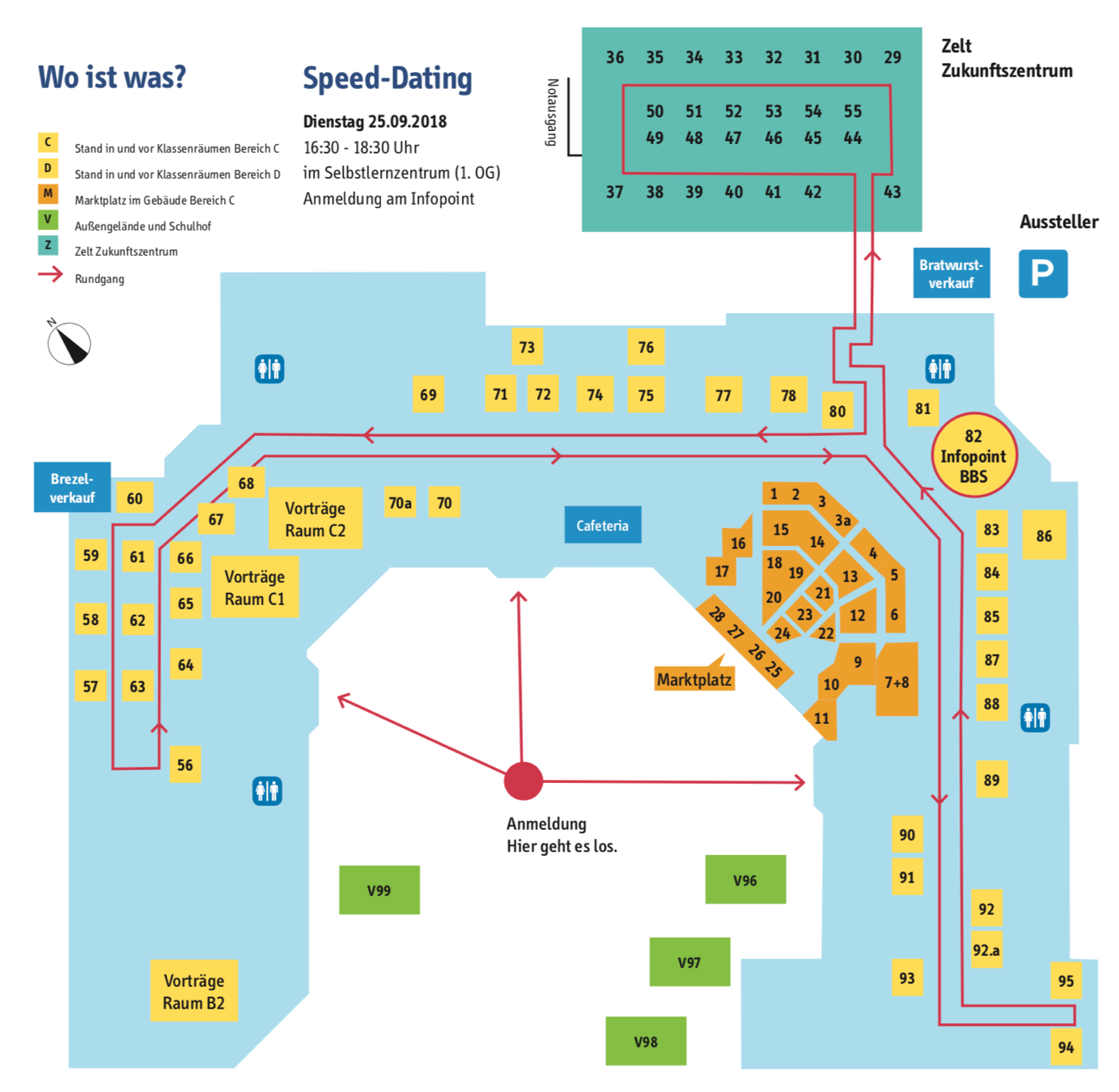 Hauptzollamt HannoverKSK VerdenSmurfit Kappa Hoya Papier u. Karton GmbH3a	Biber-Biolog. Baustoffe u. Einrichtungen GmbHHochschule BremenLidl Vertriebs-GmbH & Co. KGFinanzamt Verden7/8       DEHOGAKunstschule WandsbekHochschule 21Hochschule für Künste im Sozialen, OttersbergLandkreis Verden und KVHSHydro Extrusion Deutschland GmbHBUSS Fertiggerichte GmbHMasterrind GmbHAutohaus EggersThom Maschinenbau GmbHAmtsgericht VerdenRechtsanwalts- u. Notarsgehilfen, BBS VerdenWillmer-KösterPolizeiinspektion Verden/OsterholzDt. Außenhandels- u. VerkehrsakademieMeesenburg Großhandel KGGemeinnützige Jugendhilfe SiriusHoffmann GroupDodenhof Posthausen KGHaags HotelOetjen Logistik GmbHAOK- Die Gesundheitskasse für NiedersachsenTischlerinnungBMK Office Service GmbH & Co. KGPaul Bauder GmbH & Co. KGJoachim Behrens Scheessel GmbHStadtwerke Verden GmbHDesma Schuhmaschinen GmbHAllerbus (Verden-Walsroder-Eisenbahn GmbH)emkon Systemtechnik, Projektmanagem. GmbHHörakustik Schmitz...Kreis Verden SchornsteinfegerMetallbauinnungEnno Roggemann GmbH 6 Co. KGOelschläger Metalltechnik GmbHDaimler AGDachdeckerinnungBarmer GEKKraftverkehr Nagel GmbH & Co. KGChubb Deutschland GmbHNORKA GmbH & Co. KGHeckmann...Stadt Achim Stadt VerdenKreishandwerkerschaft Elbe-WeserBaugewerkeinnung u. ZimmererFRERICHS GLAS GmbHMars GmbHFOCKE & CO. GmbHBLOCK Transformatoren-Elektronik GmbHWhirpool & Living GmbHBorco-Höhns GmbH & Co. KGRöders GmbHG & O AutomatisierungRengstorf Galabau GmbH & Co. KGGetränkemarkt Ahlers GmbH /  „Hol ab!“ Deichmann SEKreyenhop & Kluge GmbH & Co. KGSwissLife SelectBFS Altenpflege IBSLandkreis – ProAktivCenter –70a      Koordinierungsstelle Schulverweigerer70b      Wasser- und Schifffahrtsamt VerdenLandkreis Verden Wirtschaftsförderung72/73   adata Software GmbHVereinigte Informationssysteme Tierhaltung w.VAgentur für Arbeit Nienburg-VerdenAgentur für Arbeit Nienburg-VerdenStiftung WaldheimMatthäi Bauunternehmen GmbHWOLTERS cat & dog GmbHLebenshilfe Rotenburg-Verden gGmbHINFOPOINT82        BBS Verden BerufsschulberatungTK – Die Techniker Aller-Weser-Klinik gGmbHFriseur-Innung Verden (26.09.)Friseur-Innung Verden (26.09.)AGAPLESION DIAKONIE KLINIKUM Rotenburg gGmbHArbeiterkind.de Gruppe VerdenBäcker-Innung Verden-Osterholz-Bremervörde / Baalk BackbordSchutz FahrzeugbauBBS Verden HauswirtschaftSenioren-Wohnanlage St. Johannis92a      Lebenshilfe SykeIWK DelmenhorstErzieher – BFS Sozialassistenz BBS Verden94        Fachschule Sozialpädagogik BBS VerdenBFS Pflegeassistenz BBS Verden95        BFS Altenpflege BBS VerdenSchutz FahrzeugbauBundeswehr KarriereberatungBorco-Höhns GmbH & Co. KGBrillux-Truck Maler